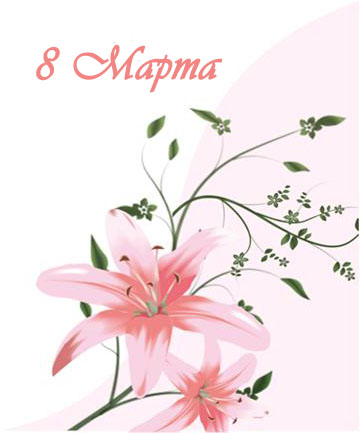 Прими мои поздравления с праздником Весны – Днем 8 Марта!